          Sutton-in-Craven Parish Council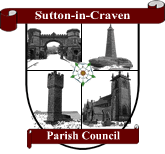 Parish Councillor Application & Eligibility Form* Required FieldQualification / Eligibility:To be eligible and qualify as a Parish Councillor for Sutton-in-Craven Parish Council you must meet at least one of the criteria below, please complete as appropriate:Sutton-in-Craven Parish CouncilRole of Parish Councillor – Person SpecificationPlease return your completed application form by post to:The Clerk,Sutton-in-Craven Parish Council9 North AvenueSutton-in-CravenBD20 7NNOrEmail: clerk.suttonincraven@gmail.com Name:*Address:*                                                              Post Code*Phone (Daytime):*Phone (Evening):Mobile Phone:*Email Address:*Current Occupation:*QuestionsAnswersOffice Use OnlyQualifies – Y or NHow long have you resided in the parish of Sutton-in-Craven? (must be over 12 months)Is your principle place of work in the parish of Sutton-in-Craven?If the neither of the above apply can you provide evidence that you reside within three direct miles of the parish of Sutton-in-Craven?EssentialDesirableRelevant Knowledge Education Professional Qualifications & TrainingA willingness to understand local affairs and the local communitySpecific Vocational training or professional qualification may be specifiedRelevant Experience, Skills, Knowledge and AbilityInterest in local mattersAbility and willingness to represent the Council and their communityGood interpersonal skillsAbility to communicate clearly both orally and in writingAbility and willingness to work closely with other members and to maintain good working relationships with all members of staffAbility and willingness to undertake relevant trainingExperience of working in another public body or not for profit organisationExperience of working with voluntary and or local community / interest groupsOther requirementsCommitted to attend meetings of the council in the evening and events in the evening and at weekendsFlexibleEnthusiastic